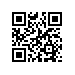 от 28.04.2017 № 6.18.1-01/2804-18Об  утверждении Альбома унифицированных форм документов по организации учебного процесса в структурных подразделениях НИУ ВШЭ, реализующих дополнительные профессиональные программы В целях совершенствования документационного обеспечения и повышения качества учебного процесса в структурных подразделениях НИУ ВШЭ, реализующих дополнительные профессиональные программы ПРИКАЗЫВАЮ:1. Утвердить Альбом унифицированных форм документов по организации учебного процесса в структурных подразделениях НИУ ВШЭ, реализующих дополнительные профессиональные программы (далее - Альбом) (приложение).2. Директору по информационным технологиям Щербакову О.М. обеспечить функцию формирования приказов в информационно-аналитической системе «Абитуриент – Студент – Аспирант – Выпускник» на основании утвержденных форм.3. Возложить ответственность за оформление документов в соответствии с  Альбомом на руководителей структурных подразделений НИУ ВШЭ, реализующих дополнительные профессиональные программы, включая филиалы.4. Признать утратившим силу Альбом унифицированных форм документов по организации учебного процесса в структурных подразделениях НИУ ВШЭ, реализующих дополнительные профессиональные программы, утвержденный приказом от 26.05.2015 № 6.18.1-01/2605-13.5. Контроль исполнения настоящего приказа возложить на начальника Управления дополнительного образования Сафонову М.Ю.Ректор                                                                                                            Я.И. Кузьминов